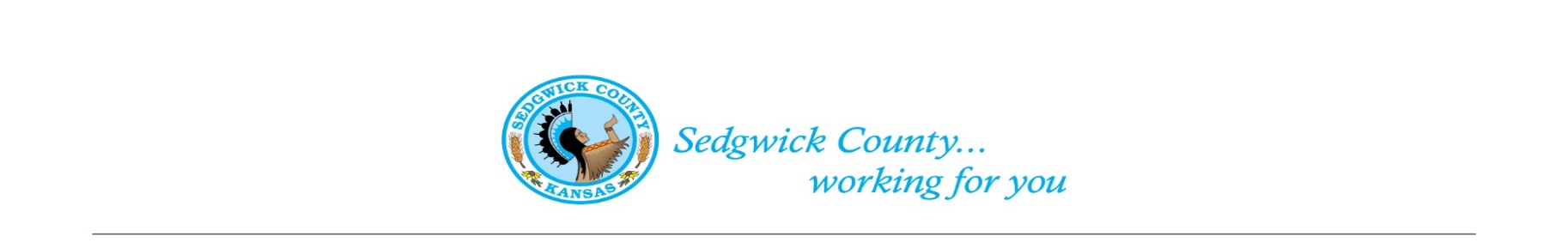 District 5 CAB						    Oaklawn Sunview Center, 2937 E Oaklawn Dr.February 11, 2022								            Meeting MinutesBoard Members in Attendance: David Sowden, Fred Pinaire, Liz Loera, Amanda Amerine, John Nicholas, Brad Smith, Joseph Elmore, Janet TheoharrisCounty Representatives: Commissioner Jim Howell Call to Order:David Sowden called the meeting to order at 4:08 pmInvocation:Brad Smith led the invocationFlag Salute:Roll Call:David Sowden, Fred Pinaire, Liz Loera, Amanda Amerine, John Nicholas, Brad Smith, Joseph Elmore, Janet TheoharrisQuorum was present Approval of Minutes:David Sowden moved to approve the January 2022 meeting minutes. Joseph Elmore seconded the motion. The motion passed unanimously. Public Agenda:New Business:Commissioner’s Report Commissioner Howell talked about mental health and shared he went to Topeka to  speak on House Bill 2200, John Nicholas was there as well House Bill was passed out of committeeDid not put restrictions on wrap restraints or prone positioning in the Bill, but did add some amendments that deal with graduated sanctions for juveniles in contempt Additional case length and detention length limit options added for Judges and prosecutors -  Bill was initially 9 pages long, now 19 pages long because of amendments Positive feedback from juvenile justice service providersLots of positive momentum, when Bill gets to Senate will need to  testify again Mental Health – had review of Senate Bill 367 passed in 2016, implemented in 2017Laid out a lot of problems with well-intentioned billJuvenile Justice bill does have connections to DCF, Foster Care, and Mental Health – typified by Cedric Lofton Case Commissioner Howell explains that Statute KSA Chapter 58 states when police pick up someone in a mental health crisis they have to deal with that as a priority is Kansas law Comm. Howell states Statute KSA Chpt. 58 requires a mental assessment or mental health services if you suspect someone is in a mental health crisis or is a danger to themselves, others, or property Comm. Howell also states Sedg. Co. changed County policy already and we will not receive anyone in the wrap restraint In the past Paradmedic, EMS could provide medication in the past to help calm kids down: ICT1 was not on duty nor does it provide those medicinesCIT  - Crisis Intervention Training Comm. Howell states police left although police still have legal responsibility for someone still at JIACComm. Howell also states if not satisfied with no charges, the Community has the option of a Citizen’s Grand Jury  FBI DOJ, , US attorney were all invited to participate, did not show any interest in being involved Taskforce created to look at systemic problems in Sedgwick County, WPD, DCF, St. Francis DCCCA look at the entire processLot of opportunities to do betterUnscored the importance of changing our current mobile mental health option to be more effective Consider reminding BoCC of work/recommendation that CAB 5 Board did on ICT-1House Bill 2676Commissioner Howell states that it was introduced on Sedg. Co. legislative platformBudget issues where we cannot currently budget large expensive things over multiple years, now in Bill form Comm. Howell has asked bill hearing, not currently scheduled  House Bill 2565Deals with Elections data – counties have to present election data in a machine readable format 2020 general election data was in a 2765 pages long – report in graphical formatBefore 2020 was in a text format that you could copy and paste into an Excel spreadsheet63rd Street Bridge 3 bids done on repairs that need to be done on 63rd street Leading bid would require full closure of bridge planned to get repair work done 63rd West of K-15 will be inaccessible for at least a month and under repair for up to 7 months, exact timeframe still vague August to September of this year mentioned 55th Street stoplight at Rock Road is basically turned on – strung stoplight turned on within the next 2 weeksK-15 & 55th continues to be a problem area Publics works is recommending putting a wall down the center of K-15 that will prevent all left hand turns Potential impact and issue for emergency personnel discussed Commissioner Howell states Ark 95 project has life. Grant opportunity considered shovel ready  Chairman David Sowden recommends creation of traffic subcommittee to look at traffic issue.Charge to subcommittee would be to gather relevant data about issue from available places and then dissect the data and come up with some solutions and recommendations that can be taken up to Topeka that gets someone interested in grating traffic study to fix worst intersection in Sedg. Co 47th & K-15Suggestion to keep Clifton & 47th in the discussion Created traffic subcommittee – Liz Loera, John Nicholas volunteered to be membersIf questions are formulated by subcommittee Commissioner Howell agreed to send them to County related facilities like EMS, 911 would send emails on behalf of subcommittee Chairman David Sowden asked if board wanted to take opportunity to submit another statement and/or appear in front of the BoCC again in support of mobile mental health. Asking for substantive change to make it more available for the community – hours, etc, and more effective Suggestion to host a 5 CAB Board roundtable meeting inviting all 4 other Citizens’ Advisory Boards CAB members for a group meeting   Motion made by John Nicolaus and seconded by Joseph Elmore to get together with other CAB Boards for a roundtable to discuss mobile mental health.  The motion passed unanimously.Chairman David will reach out to all 4 other CAB Board Chairs to invite them to roundtableAgenda: Other Items - A look at what’s nextChairman David Sowden explains Wesley Hospital Article – Final stages of signing contract with private ambulance firm for hospital transfersEffects Sedg. Co. EMS to approx.. 9% of annual budgetHow do you increase pay/pay for education with a 9% reductionsARPA Fund-use for 17 million dollar Mental Health FacilityNo conversation about mobile mental health in conjunction Commissioner Jim Howell states down 200 people at COMCARE and looking at minimum at a 7% salary increase per year for the next 5 years to get back on feet which is about $40 million above what we are currently doing in additional salary COMCARE 2 factionsCommunity Moving towards San Antonio Campus Model50 beds in Sedgwick Co. is getting more some attention from StateCounty Ethics Policy: Sedgwick County does not have one, Johnson and Wyandotte Counties do have an ethics policyIdea of governmental transparency – see voting records, etc.Resource to look up information – current system very cumbersome Follow-up with 47th street Study to build a bridge to bypass the train on K-15 & 95th.  Study done and possibility of having a $20-25 million bridge might be something group wants to look at.Next 2 priorities we want to focus on and continue to develop- Suggested Elections and Ethics Policy with transparency- Ideal would be a created website like the legislature has that can show every resolution that has be passed with simple data like who voted for/against- Discussion of Sedgwick County Fine structure - Ask for Fine Table: What is the liability for SC that fines in excess of state law?   - John Nicolaus asked Chairman to request schedule for fines/fine table to bring back to next meeting Chairman David Sowden suggests another subcommittee be formed that looks at other counties of similar size ethics policies and what we want to adapt from those existing policiesAdjournmentNext meeting will be March 4th, 2022 at Oaklawn Facility Meeting was adjourned at 5:51 p.m.